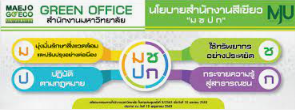 มาตรการควบคุมมลพิษทางอากาศและเสียงจากการก่อสร้าง สำนักงานมหาวิทยาลัย มหาวิทยาลัยแม่โจ้------------------------------------------------1. การควบคุมฝุ่นละอองและกลิ่นจากการทำความสะอาด	1.1 การทำความสะอาดจะต้องสวมใส่ผ้าปิดจมูกทุกครั้ง	1.2 การทำความสะอาดจะต้องมีถังสำหรับเก็บเศษฝุ่นละอองก่อนนำไปทิ้งลงถังขยะ1.3 การใช้น้ำยาทำความสะอาดจะต้องสวมใส่ผ้าปิดจมูกทุกครั้งที่ปฏิบัติงาน เช่น การใช้น้ำยาล้าง   ห้องน้ำ การใช้น้ำยาถูพื้น เป็นต้น1.4 การใช้สเปรย์ปรับอากาศจะต้องเลือกใช้ผลิตภัณฑ์ที่เป็นมิตรต่อสิ่งแวดล้อม และจะต้องฉีดพ่นสเปรย์ปรับอากาศก่อนเปิดสำนักงานอย่างน้อย 30 นาที      2. การควบคุมควันไอเสียจากเครื่องยนต์	2.1 จะต้องมีการนำรถยนต์ตรวจเช็คระยะการใช้งานอย่างสม่ำเสมอ	2.2 ดับเครื่องยนต์ทุกครั้งเมื่อเข้าจอดรถบริเวณลานจอดรถหรือโรงจอดรถ     3. การพิมพ์งานและถ่ายเอกสาร	3.1 ติดตั้งเครื่องถ่ายเอกสารไว้ภายนอกห้องทำงาน	3.2 ไม่ควรใช้เครื่องพิมพ์ส่วนตัวหรือวางใกล้พื้นที่โต๊ะทำงาน	3.3 เลือกใช้หมึกพิมพ์และหมึกเครื่องถ่ายเอกสารที่เป็นมิตรต่อสิ่งแวดล้อม      4. การสูบบุหรี่	4.1 บุคลากรจะต้องไปสูบบุหรี่ยังพื้นที่ที่กำหนดเท่านั้น  4.2 หากพบว่ามีการสูบบุหรี่นอกพื้นที่ที่กำหนด หากฝ่าฝืนจะได้รับบทลงโทษตามที่สำนักควบคุมการบริโภคยาสูบกำหนด        5. การดูแลเครื่องปรับอากาศ5.1 เครื่องปรับอากาศจะต้องทำความสะอาดแผ่นกรองหรือไส้กรองของเครื่องปรับอากาศ ตามระยะ การตรวจเช็คหรือทุก 3 เดือน และล้างทำความสะอาดใหญ่ปีละ 1 ครั้ง5.2 ทุกครั้งที่มีการล้างทำความสะอาดเครื่องปรับอากาศจะต้องมีตัวป้องกันการฟุ้งกระจายของฝุ่น และน้ำเสียจากการล้าง6. การควบคุมมลพิษทางอากาศและเสียงจากงานปรับปรุงและงานก่อสร้าง      6.1 จัดให้มีพื้นที่ทำงานสำรองให้กับบุคลากร ในขณะที่มีงานปรับปรุงหรืองานก่อสร้าง	6.2 เมื่อมีการซ่อมแซมต่อเติมอาคาร ต้องมีป้ายประชาสัมพันธ์แจ้งให้ผู้เกี่ยวข้องให้ทราบอย่างชัดเจน6.3 มีการปิดกั้นพื้นที่เพื่อป้องกันอันตรายจากการซ่อมแซมต่อเติมอาคาร6.4 มีการป้องกันการฟุ้งกระจายของฝุ่นละออง ดังนี้6.4.1 จัดทำรั้วทึบแข็งแรง สูงไม่น้อยกว่า 2 เมตร รอบสถานที่ก่อสร้างและสิ่งปกคลุมทางเดินสำหรับป้องกันวัสดุตกหล่นในที่สาธารณะ6.4.2 จัดทำทางเข้าออกพื้นที่งานปรับปรุงหรือก่อสร้างเพียง 1 ช่องทาง6.4.3 กรณีพื้นที่งานปรับปรุงหรืองานก่อสร้างที่ติดกับพื้นที่สาธารณะ ผู้รับเหมาต้องดูแลรักษาความสะอาดทางเท้า ถนน และที่สาธารณะที่อยู่ติดกับพื้นที่งานปรับปรุงหรืองานก่อสร้างด้วย 6.4.4 กรณีกองวัสดุงานปรับปรุงหรืองานก่อสร้างที่มีฝุ่น เพื่อป้องกันฝุ่นละอองให้ดำเนินการปิดหรือคลุมให้มิดชิดทั้งด้านบนและด้านข้าง 3 ด้าน หรือฉีดพรมน้ำให้ผิวเปียกอยู่เสมอ6.4.5 เมื่อมีการขนย้ายวัสดุที่มีฝุ่น ต้องฉีดพรมน้ำก่อนการขนย้าย6.4.6 ต้องทำการจัดเก็บวัสดุ หรือการทำความสะอาดรอบสถานที่โดยเร็ว6.4.7 ล้างท่อระบายน้ำ ทำความสะอาดทางระบายน้ำสาธารณะไม่ให้มีเศษวัสดุจากงานปรับปรุงหรือก่อสร้างทั้งนี้ หากหน่วยงานใดมีความต้องการใช้ห้องสำรอง กรณีเกิดมลพิษด้านต่าง ๆ สามารถใช้ห้องเสลา ชั้น 2 อาคารสำนักงานมหาวิทยาลัย เป็นพื้นที่สำรองในการทำงานชั่วคราว จนกว่าจะได้รับการแก้ไขต่อไป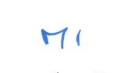                                                                                  ประธานคณะกรรมการสำนักงานสีเขียว                                                                               สำนักงานมหาวิทยาลัย มหาวิทยาลัยแม่โจ้